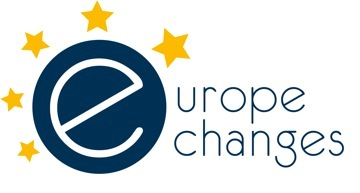 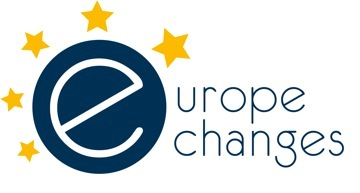 FICHE D’INSCRIPTION COURS DE LANGUES 2021/2022Nom _______________________Prénom___________________________Adresse complète ___________________________________________________________________________________________________________________________________________________________Téléphone________________________ E-mail _______________________________________Ancien élève	□		1ère Inscription □Adultes : Cours 1h30/semaineAnglais	□				Jour			HoraireAllemand	□				Jour			HoraireEspagnol	□				Jour			HoraireItalien		□				Jour			HoraireRusse		□				Jour			HoraireEnfants : Cours 1h/semaineAnglais	□				Jour			HoraireDate   -----/-------/ 2021					SignatureTarif des cours 2020/2021					                                  Tarifs AdhésionAdultes : 	250 € Habitants des communes associées			            Famille 		25 €		280 € Autres communes					            Individuelle		18 €Enfants :	170 € Domiciliés dans les communes associées	                       Jeunes		            12 €		190 € Autres communes